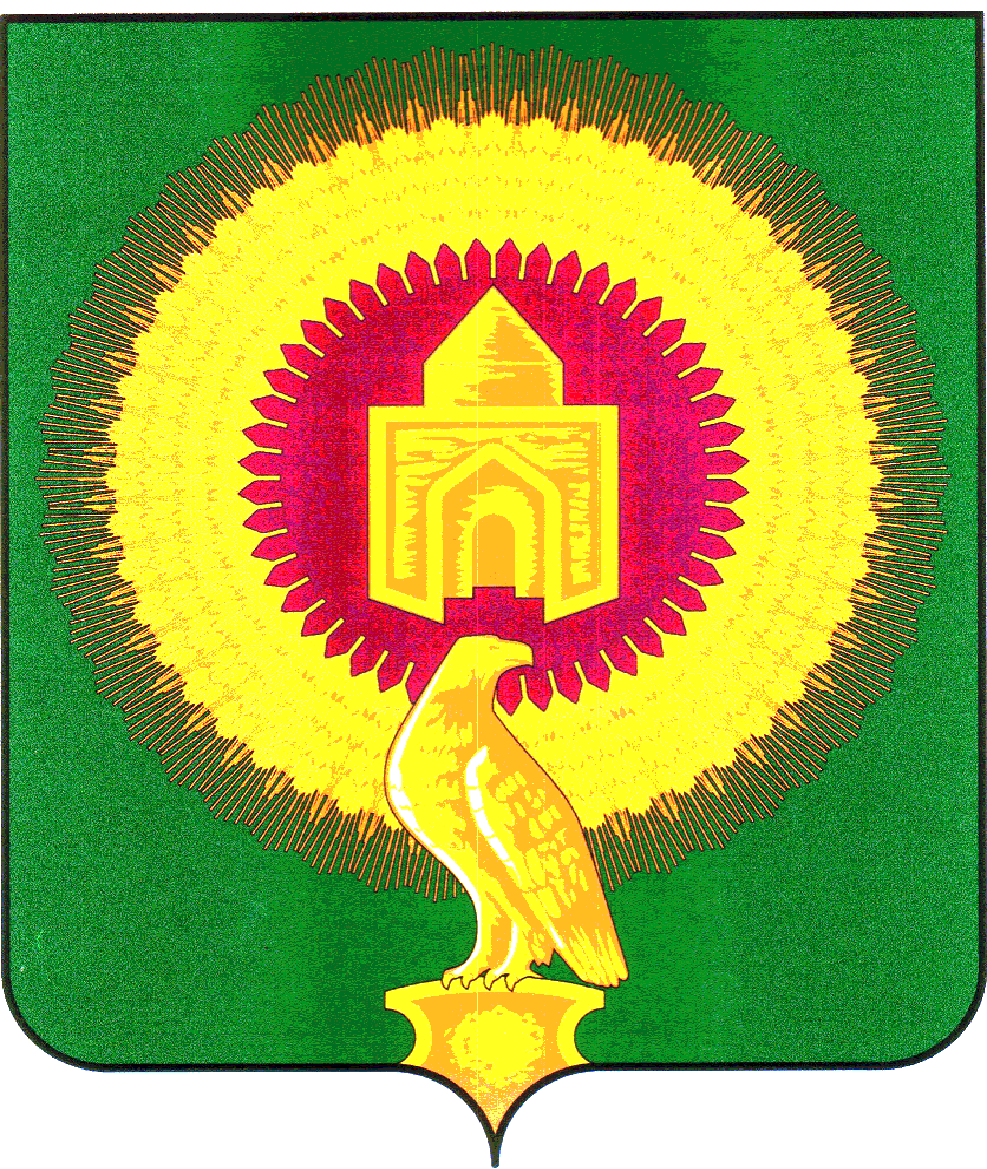 457200 Челябинская область, с.Варна, ул.Советская,135/1, кабинет№13тел. 3-05-03,  E-mail: revotdelvarna@.mail.ruАкт №19по результатам контрольного мероприятия«Проверка отдельных вопросов финансово-хозяйственной деятельности в Муниципальном учреждении «Комплексный центр социального обслуживания населения Варненского муниципального района Челябинской области» за период с 01.01.2019года по 31.12.2019года». 10.07.2020 г.                                                                                                 с.Варна                                                                                                                                             экз. № __Основание для проведения контрольного мероприятия: пункт 2.3 раздела II плана работы Контрольно-счётной палаты Варненского муниципального района Челябинской области на 2020 год и распоряжение председателя КСП о проведении контрольного мероприятия от  28.05.2020г.  № 29 ( с изменениями от 29.06.2020г. №33).Предмет контрольного мероприятия: нормативно – правовые акты, бухгалтерская, финансовая, статистическая отчетность, бюджетные сметы, план финансово-хозяйственной деятельности, муниципальное задание, первичные учетные документы, регистры бухгалтерского учета, договоры и муниципальные контракты, распорядительные и иные документы  финансово-хозяйственной деятельности учреждения, муниципальное имущество, переданное объекту контрольного мероприятия в оперативное управление (постоянное бессрочное пользование) или приобретенное по решению учредителя.Объект контрольного мероприятия: муниципальное учреждение «Комплексный центр социального обслуживания населения Варненского муниципального района Челябинской области» Цель контрольного мероприятия: проверка законности, целесообразности, эффективности и целевого использования средств бюджета, выделенных на финансовое обеспечение выполнения муниципального задания, муниципальных программ, расходование средств от платных услуг,    сохранность и контроль по использованию муниципального имущества, полученного в оперативное управление, безвозмездное пользование.Проверяемый период деятельности: с 01.01.2019 года по 31.12.2019 годаСрок контрольного мероприятия: с «01»июня по «10» июля 2020г. (продолжительность проверки - 40 календарных дней (29 рабочих дня)).Состав рабочей группы:Руководитель контрольного мероприятия: зам.председателя Киржацкая О.А. Члены контрольной группы:    аудитор Пальчикова Л.В.,  инспектор-ревизор: Молдашева Ю.С.Краткая информация об объекте контрольного мероприятия: юридический адрес: 457200, Челябинская область, Варненский район, с.Варна, ул.Советская, д.94.Ответственные лица за финансово-хозяйственную деятельность:- директор –Васичкина Оксана Валерьевна – весь проверяемый период (приказ о приеме Управления социальной защиты населения администрации Варненского  муниципального района  от 10.09.2013г. №32лс). - главный бухгалтер :-Сабагатдинова Зиля Асадулловна в период с 01.01.2019г. по 11.09.2019г. (принята по приказу КЦСОН от 01.02.2008г. №6лс,  уволена по приказу КЦСОН от 11.09.2019г. №107лс), -Цветкова Ольга Федоровна в период с 16.09.2019г. по 31.12.2019г. ( принята по приказу КЦСОН от 16.09.2019г. №108лс).Проверкой установлено:1.Анализ организационно-правовых документов учреждения1.1. Организационно-правовой статус учрежденияВ  соответствии  с  пунктом 2 статьи 9.2  Федерального закона от 12 января 1996 г. N 7-ФЗ "О некоммерческих организациях" (далее по тексту ФЗ №7) бюджетное  учреждение  осуществляет свою деятельность  в соответствии с предметом  и  целями деятельности, определенными  в  соответствии  с  федеральными  законами,  иными  нормативными  правовыми  актами,  муниципальными правовыми актами и уставом.           Муниципальное учреждение «Комплексный центр социального обслуживания населения» Варненского муниципального района Челябинской области (далее по тексту КЦСОН) создано на основании   Постановления главы Варненского муниципального района от 30.05.2006г. № 147 , осуществляет свою деятельность согласно Уставу , утвержденному приказом начальника УСЗН от 18.05.2016г. №74-ОД, согласовано с Министерством социальных отношений Челябинской области..В соответствии с пунктом 1.4. Устава КЦСОН  учредителем является администрации  Варненского муниципального района. Функции и полномочия учредителя в отношении КЦСОН осуществляет Управление социальной защиты населения администрации Варненского муниципального района (далее по тексту УСЗН). КЦСОН  является некоммерческой организацией, муниципальным бюджетным  учреждением, обладающим правами юридического лица. Учреждение имеет печать установленного образца, штампы, бланки со своим наименованием, имеет в оперативном управлении обособленное имущество, лицевые счета в органах Федерального казначейства.  В Единый государственный реестр юридических лиц  КЦСОН включен за основным государственным регистрационным номером 1047413001030 от 01.02.2012 года. Свидетельство о постановке на учет по форме КНД 1121007, выданное  Инспекцией Межрайонной инспекцией Федеральной налоговой службы №19 по Челябинской области, подтверждает постановку на учет юридического лица в налоговом органе с присвоением ИНН 7428007451и КПП 745801001.Учреждение имеет следующую структуру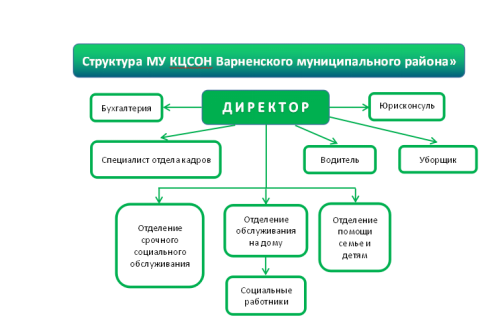 КЦСОН  функционирует в режиме 5 дневной рабочей неделе (с выходными днями в субботу и воскресенье). Согласно данным статистической отчетности по форме № ЗП-соц «Сведения о численности и оплате труда работников сферы социального обслуживания по категориям персонала» средняя численность работников за 2019год составила 72 человека, в том числе социальные работники 51человек.Согласно пункту 2.3 Устава основными видами деятельности КЦСОН является предоставление муниципальной услуги :-предоставление социального обслуживания в форме на дому , включая оказание социально-бытовых услуг, социально-медицинских услуг, социально-психологических услуг, социально-педагогических услуг, социально-трудовых услуг , социально-правовых услуг, услуг в целях повышения коммуникативного потенциала получателей  социальных услуг, имеющих ограничения жизнедеятельности, в том числе детей-инвалидов, срочных социальных услуг.Учреждение может выполнять работы, оказывать услуги, относящиеся к его основным видам деятельности , предусмотренным Уставом, за плату и на одинаковых при оказании одних и тех же услуг условиях.  Доходы полученные от такой деятельности и приобретенное за счет этих доходов имущество поступают в самостоятельное распоряжение Учреждения. Финансовое обеспечение деятельности Учреждения осуществляется за счет :-бюджетных средств, в том числе  в виде субсидии  на выполнение государственного (муниципального) задания, субсидии на иные цели;- собственных средств учреждения по  приносящей доход деятельности;-безвозмездных или благотворительных взносов,  пожертвований граждан и организаций;-иных источников. Цены (тарифы) на платные услуги предоставляемые гражданам в форме социального обслуживания на дому КЦСОН, утверждены  приказом Министерства социальных отношений Челябинской области от 18.12.2018г. №591 «Об утверждении тарифов на социальные услуги для поставщиков социальных услуг, находящихся в ведении Челябинской области».  В учреждении имеются следующие лицевые счета, открытые в Финансовом управлении администрации Варненского муниципального района:-20459000002МЗ;-20259000002ПЛ;-21559000002ЦС.Остатки на вышеуказанных счетах по состоянию на 01.01.2020года отсутствуют.Между Управлением  по  имущественной политике и координации деятельности в сфере государственных и муниципальных услуг администрации Варненского муниципального района (далее по тексту – Управление) и КЦСОН заключен договор на неопределенный срок от 01.01.2006года №7 о закреплении за КЦСОН муниципального имущества на праве оперативного управления (далее по тексту договор от 01.01.2006года №7). Согласно договора безвозмездного пользования от 04.09.2017г. № 2 (далее по тексту договор от 04.09.2017г № 2) Управлением (ссудодателем) переданы в безвозмездное пользование  КЦСОН (ссудополучателю) на неопределенный срок нежилые помещения в здании, расположенном  по адресу ул. Советская дом 94 общей площадью 239 кв.метра.Для выполнения муниципального задания и в соответствии пункту 12-19 «Положения о  формировании муниципального задания в отношении муниципальных бюджетных, казенных и автономных учреждений и финансовом обеспечении выполнения муниципального задания» , утвержденного Постановлением администрации Варненского муниципального района от 31.02.2016года №212 (далее по тексту Положение №212) между УСЗН и КЦСОН заключено Соглашение о порядке и условиях предоставления субсидии на финансовое обеспечение выполнения муниципального задания от 09.01.2019 № 13 (далее – Соглашение №13).Выводы1. В ходе контрольного мероприятия проверки финансово-хозяйственной деятельности объем проверенных  бюджетных и внебюджетных средств  составил  36051819,60рубля, в том числе :-средств местного бюджета в сумме  1016363,11рубля;-средств областного бюджета в сумме 33590240,00рубля;-средств от приносящей доход деятельность в сумме 1445216,49рубля2. Общая сумма нарушений, выявленная в ходе контрольного мероприятия:                                                             по                 130 нарушениям в сумме     2677759,62  рубля, в том числе:2.1. Нарушения  по бюджетному законодательству (в том числе  целесообразности, эффективности, целевого использования средств бюджета, выделенных на выполнение муниципального задания и на иные цели за счет средств субсидии ( в том числе на мероприятия по муниципальным программам, полноты отражения расходов): в сумме        1210455,20рублей  по        41 нарушению, из них:-неэффективные расходы – по 4 нарушениям на сумму 90747,75рублей;-нецелевые - отсутствуют;-неправомерные, необоснованные за счет субсидии на выполнение МЗ в сумме  748151,65рублей  по     27нарушениям;-прочие нарушения Бюджетного Кодекса РФ в сумме 313555,80рублей по 10нарушениям.2.2. Нарушения законодательства о бухгалтерском учете и (или)  требований по составлению бюджетной отчетности: в сумме 1525304,42рубля по                67нарушениям.2.3. Нарушения в учете и управлении муниципальным  имуществом:        по 1нарушению в сумме 0,00рубля.2.4. Нарушения  в сфере размещения заказов при осуществлении закупок товара (выполнение работ, оказании услуг) для муниципальных нужд: отсутствуют. 2.5. Нарушения по  трудовому законодательству: по 4нарушениям 2.6. Прочие нарушения:  по  17 нарушениям.3. Процент нарушений выявленных в ходе контрольного мероприятия от общей суммы проверенных бюджетных средств составил:     7,4%.Предложения (рекомендации):МУ «Комплексный центр социального тобслуживания населенияВарненского муниципального района»Внести изменения в Учетную политику учреждения и разместить на сайте.При проведении предварительного и текущего финансового контроля составлять протокола проверки, при проведении последующего контроля составлять в виде акта (либо внести изменения в Положение о финансовом контроле) , назначить ответственных лиц по осуществлению внутреннего финансового контроля.Своевременно вносить изменения в состав муниципального имущества, закрепленного на праве оперативного управления. Внести дополнения в договор безвозмездного пользования недвижимого имущества.Утвердить перечень особо ценного имущества учреждения.При  расчете среднего заработка при отпуске  и командировках руководствоваться Постановлением Правительства №922 от 24.12.2007г.Составлять дефектные ведомости на проведение заправок картриджей, вести учет по каждому МФУ, принтеру.Внести исправления в бухгалтерский учет по соответствующим  нарушениям:  по начислению амортизации путем составления бухгалтерских проводок, определить верные ОКОФ, инвентарные номера привести в соответствие, заполнить все сведения в инвентарных карточках, в карточках количественно-суммового учета записи по количеству.Пересмотреть и утвердить нормы расхода гсм по каждому транспортному средству.Принимать к учету первичные документы своевременно в соответствии утвержденным формам, с заполнением всех обязательных реквизитов . Денежные средства, находящиеся в пользовании сотрудников в сумме 6000,00рублей , предназначенные для выдачи адресной материальной помощи выдать получателям социальных услуг на соответствующие цели, сотрудникам КЦСОН отчитаться об  использовании данных средств.Произвести доплаты и удержания заработной платы сотрудникам КЦСОН  по всем неправомерным выплатам, установленным в ходе проведения проверки.Составлять и вносить изменения в  план финансово-хозяйственной деятельности в соответствии с требованиями Приказа Минфина России от 31.08.2018г. №186н. «О требованиях к составлению и утверждению плана финансово-хозяйственной деятельности государственного (муниципального) учреждения»,  обязательно составлять расчеты (обоснования) по поступлениям и выплатам. Оказывать муниципальные услуги в соответствии перечню и доведенными показателями муниципального задания, средства субсидии на выполнение муниципального  задания использовать на соответствующие цели с учетом экономности и результативности. Отчеты об исполнении муниципального задания и отчеты об использовании средств субсидии на эти цели своевременно и по утвержденной форме предоставлять учредителю. Усилить контроль по составлению и исполнению МЗ. Обратить внимание на качество оказания муниципальных услуг.Составить штатное расписание по соответствующей форме с заполнением всех реквизитов, пересмотреть штатную численность по должностям, при составлении штатных расписаний соблюдать ФЗ №82-ФЗ, наименование должностей должны соответствовать квалификационным справочникам рабочих, служащих. Надбавку за совмещение (расширение зоны обслуживания) производить при наличии вакантных штатных единиц или при временном отсутствии сотрудников, размер доплаты утверждать приказом директора. Выплату премий производить в соответствии нормативных актов, утвержденных КЦСОН : фактически отработанному времени, с согласованием учредителя, в пределах ФОТ, при оценке деятельности каждого сотрудника , с указанием конкретного размер премии каждому сотруднику в приказе ( процент, абсолютный размер).При изменении нагрузки на социальных работников своевременно пересчитывать оклады и надбавки, листы нагрузки оформлять в соответсвии утвержденным требованиям.   При необходимости внести изменения в локальные нормативные акты КЦСОН  (конкретизировать размер выплат за вредные условия труда). Все изменения и утверждение локальных  нормативных актов КЦСОН производить с изданием приказа директора.Ежемесячно производить сверку данных оборотных ведомостей,  журналов-операций  с данными главной книги.Совместно с учредителем разработать и утвердить положение(порядок) выдачи адресной материальной помощи ( условия выплат, сроки выплат, форму отчета о целевом и эффективном использовании  данных выплат, порядок сдачи  отчета сотрудником при условии выдачи материальной помощи из кассы через сотрудников КЦСОН.)  Не допускать неэффективного расходования средств субсидии  по муниципальным программам , выдачу наличных денежных средств на мероприятия производить при отсутствии задолженности подотчетного лица по предыдущим выплатам, усилить контроль по составлению отчетов об использовании данных средств с предоставлением соответствующих документов( распоряжения, списки с указанием ФИО (других необходимых реквизитов) количество участников мероприятия, размер, сумма  наименование подарка , ведомости с подписью о вручении подарка, наличных средств, в акте комиссии на списание указывать направление расхода.21. Провести полную инвентаризацию имущества ( в том числе по забалансовым счетам03,09,07,27) с отражением в бухгалтерском учете результатов инвентаризации  .22. Усилить контроль за поступлением , выдачей бланков строгой отчетности с отражением в бухгалтерском учете остатков и оборотов в разрезе МОЛ, списание бланков строгой отчетности производить с составлением отчета МОЛ. Назначить ответственных лиц по внутреннему контролю за ведением книги учета бланков строгой отчетности (по оприходованию , выдаче и составления соответствующих отчетов). 23. Не допускать ведения бухгалтерского учета по счетам (26знаков) вне соблюдения Плана счетов. 24.Материально-ответственным лицам заполнить инвентарные списки по объектам нефинансовых активов.25. Усилить контроль за движением денежной наличностью, ее хранением. Управлению социальной защиты населения администрации Варненского муниципального районаРазработать и утвердить порядок (положение) о перечислении субсидии на финансовое обеспечение выполнения муниципального задания и субсидии на иные цели.Соглашения о перечислении субсидии на финансовое обеспечение выполнения муниципального задания и субсидии на иные цели заполнять и заключать в соответствии норм Бюджетного Кодекса РФ ( в том числе указывать сроки перечисления, сумы направления расходов) , своевременно вносить изменения.Разработать и утвердить формы: -отчета об исполнении муниципального задания с требованиями включения показателей качества оказания муниципальных услуг ;-отчета об использовании средств субсидии.Проводить тематические проверки с целью контроля за использованием средств бюджета, проводить оценку эффективности  проводимым мероприятиям муниципальных программ, контролировать  фонд оплаты труда и штатную численность КЦСОН.При составлении муниципального задания руководствоваться Положением о формировании муниципального задания в отношении муниципальных бюджетных, казенных и автономных  учреждений и финансовым обеспечении выполнения муниципального задания, утвержденным постановлением администрации Варненского муниципального района от 31.03.2016г., с изменениями от 10.12.2019г. №760.  Расчет объема средств на финансовое обеспечение выполнения муниципального задания производить на основании нормативных затрат .Внести исправления в трудовой договор директора КЦСОН  путем заключения дополнительных соглашений. Оклад директору КЦСОН и все надбавки (в разбивке) назначать приказом УСЗН в соответствии утвержденных Положений об оплате труда, премировании.Премирование директора КЦСОН производить при наличии оценки, в соответствии показателей эффективности деятельности  за соответствующий период. Контрольно-счетной палате Варненского муниципального района :1. В  срок до 17.07.2020года направить представление по итогам проверки Контрольно-счётной палаты Варненского муниципального района Челябинской области в      КЦСОН и УСЗН  для рассмотрения и принятия мер.2.   Направить отчет о результатах контрольного мероприятия:       - главе Варненского муниципального района Челябинской области;      -в Собрание депутатов Варненского муниципального района   Челябинской области. Руководитель контрольного мероприятия:заместитель председателя КСП                                                        О.А. Киржацкая                                                                           КОНТРОЛЬНО-СЧЕТНАЯ ПАЛАТА ВАРНЕНСКОГО МУНИЦИПАЛЬНОГО РАЙОНА ЧЕЛЯБИНСКОЙ ОБЛАСТИКОНТРОЛЬНО-СЧЕТНАЯ ПАЛАТА ВАРНЕНСКОГО МУНИЦИПАЛЬНОГО РАЙОНА ЧЕЛЯБИНСКОЙ ОБЛАСТИКОНТРОЛЬНО-СЧЕТНАЯ ПАЛАТА ВАРНЕНСКОГО МУНИЦИПАЛЬНОГО РАЙОНА ЧЕЛЯБИНСКОЙ ОБЛАСТИ